Reformierte Kirchen Bern-Jura-SolothurnSuchergebnisse für "Teilen"Autor / TitelJahrMedientypSignatur / Standort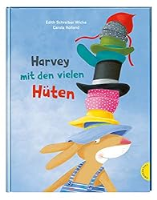 Schreiber-Wicke, Edith 1943-Harvey mit den vielen Hüten2019BilderbuchTeilen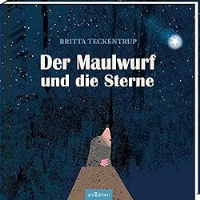 Teckentrup, BrittaDer Maulwurf und die Sterne2019BilderbuchTeilen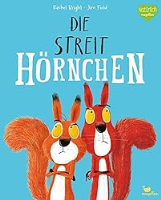 Bright, RachelDie Streithörnchen2018BilderbuchTeilen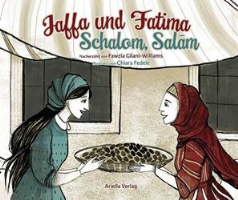 Gilani-Williams, FawziaJaffa und Fatima : Schalom, Salām2018BilderbuchTeilenGilani-Williams, FawziaJaffa und Fatima : Schalom, Salām2018BilderbuchTeilen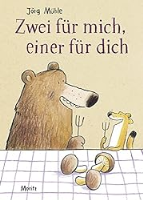 Mühle, JörgZwei für mich, einer für dich2018BilderbuchTeilen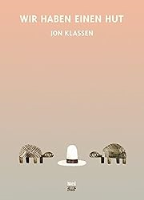 Klassen, JonWir haben einen Hut2017BilderbuchTeilen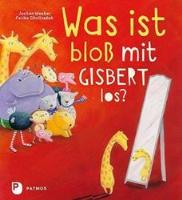 Weeber, JochenWas ist bloss mit Gisbert los?2016BilderbuchSelbstvertrauen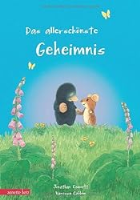 Emmett, JonathanDas allerschönste Geheimnis2013BilderbuchTeilen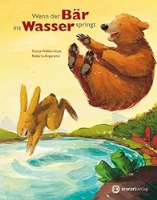 Walker-Guye, Nancy E.Wenn der Bär ins Wasser springt2012BilderbuchTeilen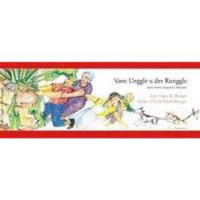 Hans R. BurgerVom Unggle u der Runggle2011BilderbuchTeilen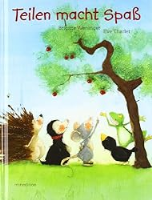 Weninger, BrigitteTeilen macht Spass2011BilderbuchTeilen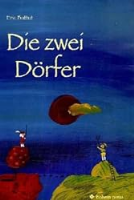 Battut, EricDie zwei Dörfer2010BilderbuchTeilen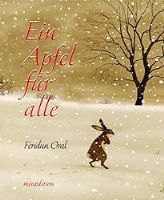 Oral, FeridunEin Apfel für alle2010BilderbuchTeilenOral, FeridunEin Apfel für alle2010BilderbuchTeilen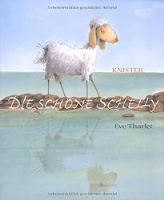 KnisterDie schöne Schelly2009BilderbuchTeilen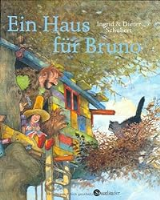 Schubert, IngridEin Haus für Bruno2004BilderbuchTeilen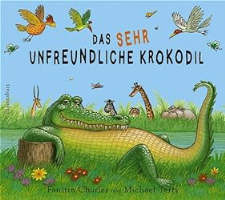 Charles, FaustinDas sehr unfreundliche Krokodil2003BilderbuchTeilen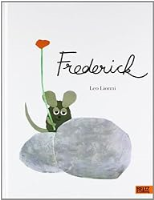 Leo LionniFrederick2003BilderbuchTeilen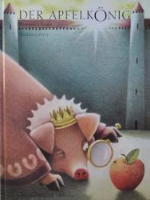 Bosca, FrancescaDer Apfelkönig2001BilderbuchTeilen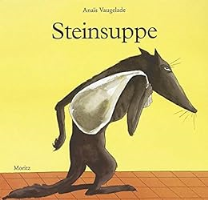 Vaugelade, AnaïsSteinsuppe2001BilderbuchTeilen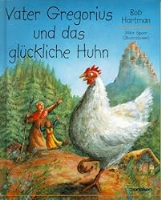 Hartman, BobVater Gregorius und das glückliche Huhn1998BilderbuchTeilen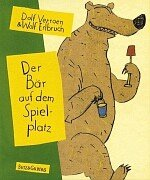 Verroen, DolfDer Bär auf dem Spielplatz1998BilderbuchTeilen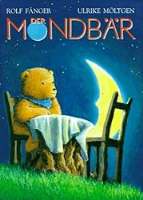 Fänger, RolfDer Mondbär1997BilderbuchTeilen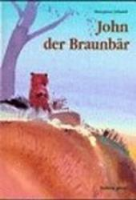 Schmid, HanspeterJohn, der Braunbär1997BilderbuchTeilen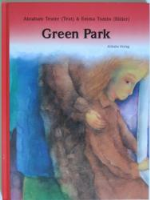 Teuter, AbrahamGreen Park1995BilderbuchTeilen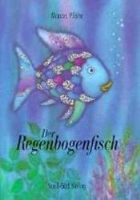 Pfister, MarcusDer Regenbogenfisch1992BilderbuchTeilen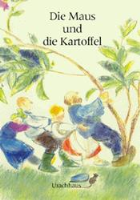 Berger, ThomasDie Maus und die Kartoffel1990BilderbuchTeilen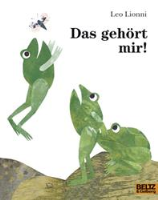 Lionni, LeoDas gehört mir!1985BilderbuchTeilen